İstanbul İli, Esenyurt İlçesi, Gökevler Mahallesi Adnan Kahveci Bulvarı No:1 üzerinde inşa edilmiş Autopia olarak adlandırılan toplam 542 adet bağımsız bölümden oluşan yapılanmanın, Site Yönetimi Organizasyon Şeması;Maliklerden gerekli bilgi ve belgeler tanzim edilerek dosyalarına kaldırılmaktadır.Mail, SMS, telefon aranması ile sakinlerimizin borç bakiyeleri bildirimleri yapılmaktadır.Bağımsız bölümlerin su tüketimleri makbuzu oluşturulmakta ve tahakkuk edilmektedir.Tadilata başlayan bağımsız bölüm yetkililerine “İnşaat Dekorasyon Talimat Formu” doldurulmaktadır.Teknik, temizlik malzemeleri için piyasa araştırılması yapılmakta ve Yönetim Kuruluna sunulmaktadır.Günlük personel kadrosu Yönetim Kurulu Üyemiz ile paylaşılmaktadır.10 Kasım, Atatürk’ü Anma Günü için asansör kabinlerinde ve yönetim katında bulunan panolara duyurular asılmıştır.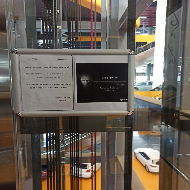 Güven 3 bölgesinde bulunan mobo kapısının arızalı olduğu tespit edilmiş, müdahale edilerek arıza giderilmiştir.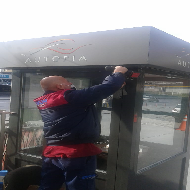 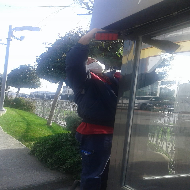 Zemin kat B Blok tarafı ortak alanda yeni hız kesici kasis çalışmaları yapılmıştır.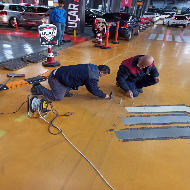 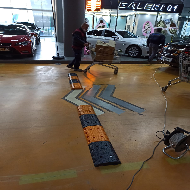 Berrak Mimarlık yetkilileri tarafından fast-food katı C-109 No’lu bağımsız bölüm yanı kırılan cam kapı yenisi ile değiştirilmiştir.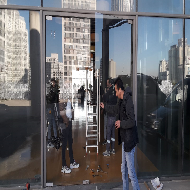 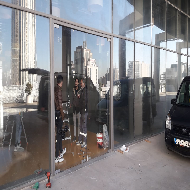 Fast-food katında ortak alanlara araç park edilmesini engellemek için delinatör montajı çalışmaları yapılmıştır.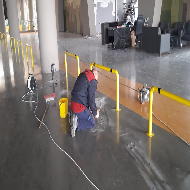 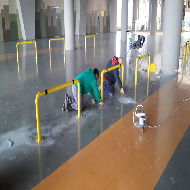 Pist katına çıkan araçların drift yaptığı tespit edilmiş, bu nedenle pist katına araç giriş-çıkışlarını engellemek için delinatör montajı çalışmaları yapılmıştır.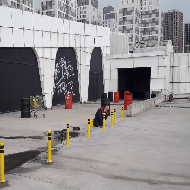 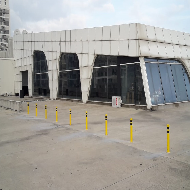 Fast-food katı B-119 nolu bağımsız bölüm üstü yağmur suyu gideri tamir harcı ile onarılmış, izolasyonu yapılmıştır.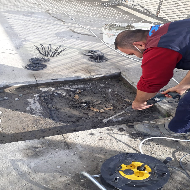 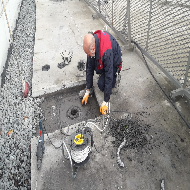 İniş ve Çıkış rampalarına yeni hız kesici kasis montajı çalışmaları yapılmıştır.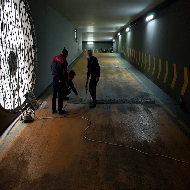 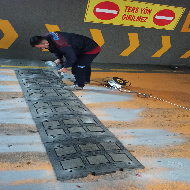 B-115 No’lu bağımsız bölüme üstünde bulunan tavadan su sızdığı tespit edilmiş, silikonla müdahale edilerek arıza giderilmiştir.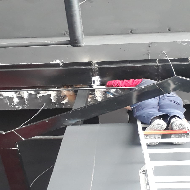 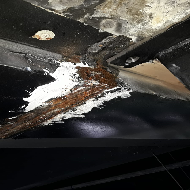 İniş ve Çıkış rampalarına yeni LED aydınlatma ekleme çalışmaları yapılmıştır.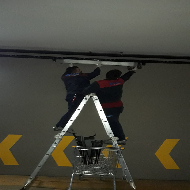 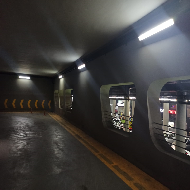 Foseptik pompasının arızalı olduğu tespit edilmiş, Çağdaş Teknik firma yetkilileri tarafından arızalar giderilmiştir.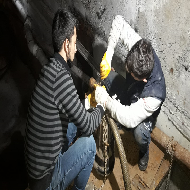 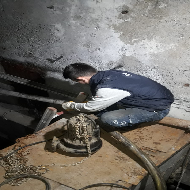 Hidrofor pompasının arızalı olduğu tespit edilmiş, Çağdaş Teknik firma yetkilileri tarafından arızalar giderilmiştir.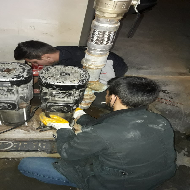 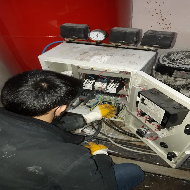 Çağdaş Teknik firma yetkilileri tarafından hidrofor gruplarının bakım ve kontrolleri yapılmıştır.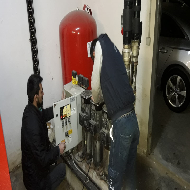 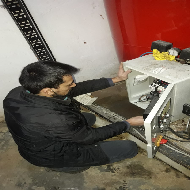 Buga Otis firması tarafından asansörlerin ve yürüyen merdivenlerin aylık bakımları yapılmış, arızaları giderilmiştir.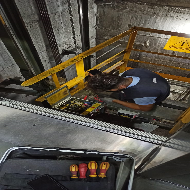 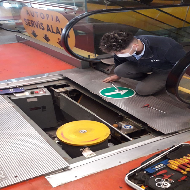 Fast-food katında bulunan yağmur suyu giderlerinden su alan bağımsız bölümler tespit edilmiş, giderlere izolasyon çalışmaları yapılmıştır.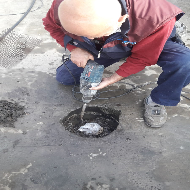 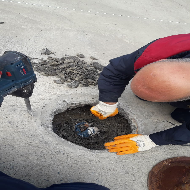 Fast-food katı cam kapı kenarlarından yağmur suyu alan bağımsız bölümlerin izolasyonları yapılmıştır.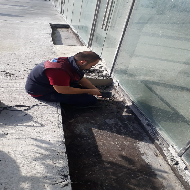 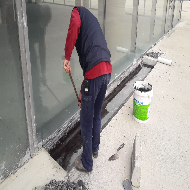 Fast-food katı havalandırma bacalarının kenarlarından yağmur suyu aldığı tespit edilmiş, izolasyonu yapılmıştır.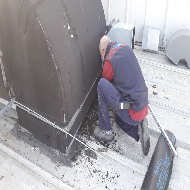 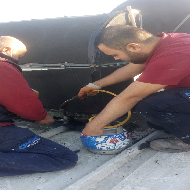 Zemin kat D Blok tarafı ortak alan bölgesine yeni hız kesici kasis çalışmaları yapılmıştır.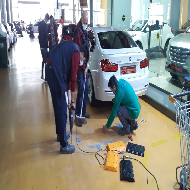 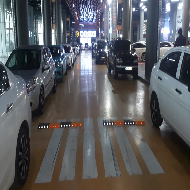 A-71 No’lu bağımsız bölüme elektrik kablosu çekimi yapılmış ve dükkân kablosu panoya bağlanmıştır.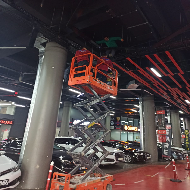 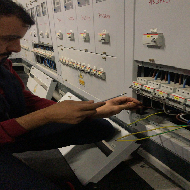 Zemin kat, 1. Kat ve 2. Katta bulunan esnaflara ait flama bayrakların tümü kaldırılmıştır.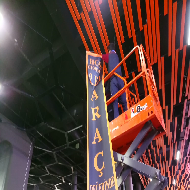 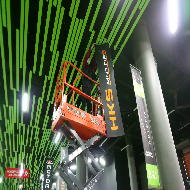 -2 Otopark katında tıkanan pimaş için vidanjör çağrılmış, tıkanan pimaş vidanjör yardımı ile açılarak çalışır duruma getirilmiştir.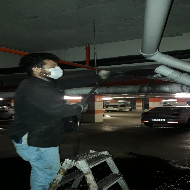 Sifonik hattı havalandırma şaftında kelepçelerin koptuğu tespit edilmiş, kopan kelepçeler yenileri ile değiştirilmiştir.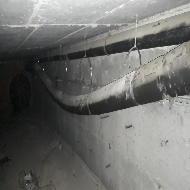 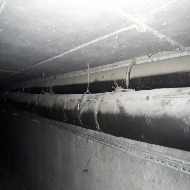 Yeni faaliyete geçen bağımsız bölümlerin önlerinde bulunan dubalar araç giriş-çıkışı için sökülmüştür.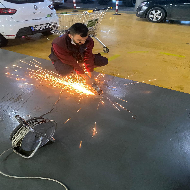 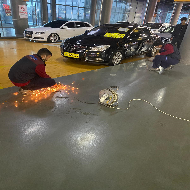 Duvar ve tavanlarında çatlak oluşan ve bu çatlaklardan yağmur suyu geldiği tespit edilen bağımsız bölümlere enjeksiyon çalışmaları yapılmıştır.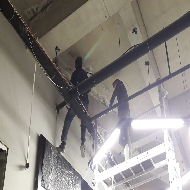 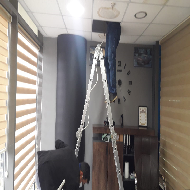 1. Kat A Blok ortak alan yolu üzerine LED aydınlatma montajı çalışması yapılmıştır.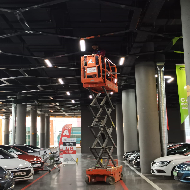 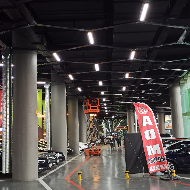 Çevre aydınlatma direkleri kontrol edilmiş, yanmayan aydınlatmalar yenileri ile değiştirilmiştir.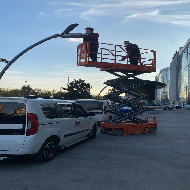 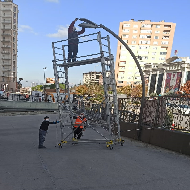 Su hattı olmayan boş bağımsız bölümler için 2. Kat B Blok tarafına sayaç yeri ayarlanmıştır.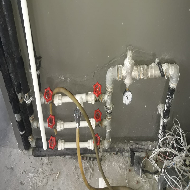 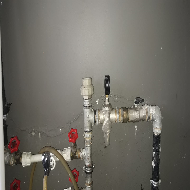 1. Kat A Blok tarafına üç adet su sayacı yeri ve bir adet temizlik araçları için musluk yeri ayarlanmıştır.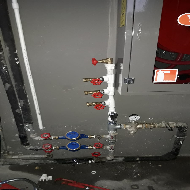 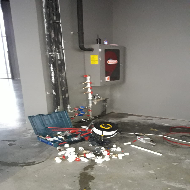 Fast-food katında izolasyon yapılacak olan bağımsız bölüm üstlerinde karot kesim çalışmaları yapılmıştır.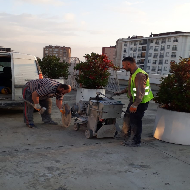 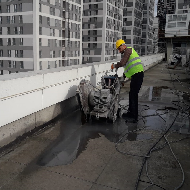 Fast-food katında karot kesimi yapılan yerlere izolasyon çalışmaları yapılmıştır.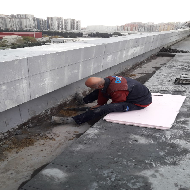 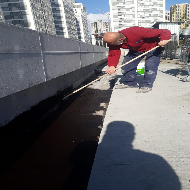 Fast-food katı yağmur suyu giderlerine izolasyon yapılabilmesi için giderlerin etrafı açılarak tamir harcı ile onarımı yapılmıştır.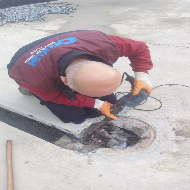 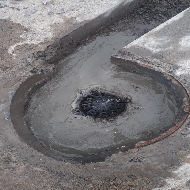 2. Kat B Blok WC de pisuvar motorunun arızalandığı tespit edilmiş, yeni motor ile değiştirilerek arıza giderilmiştir.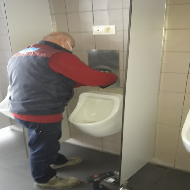 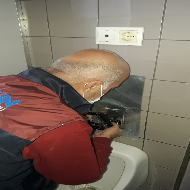 Mescit yapılabilmesi için zemin kat Bay WC üstünde bulunan asma kat WC’nin kabinleri sökülmüştür.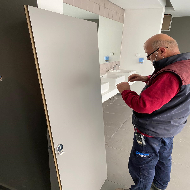 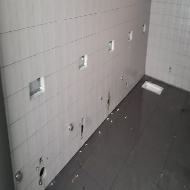 Geçici mescit olarak kullanılan bağımsız bölüme temizlik amaçlı boyama çalışması yapılmıştır.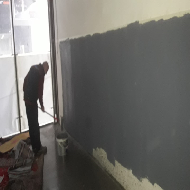 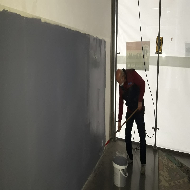 Servis katı A-002 No’lu bağımsız bölüme Türk Telekom yetkilileri ile birlikte fiber internet kablosu çekimi yapılmıştır.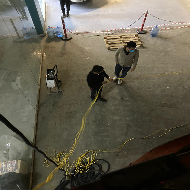 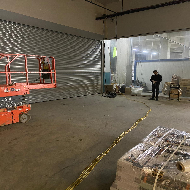 Hava şartlarından dolayı pist katında açık bulunan pencereler kapatılmıştır.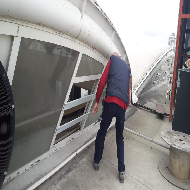 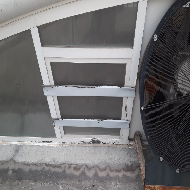 Emtekno firma yetkilileri tarafından yangın sistemlerinde oluşan arızalar giderilmiştir. 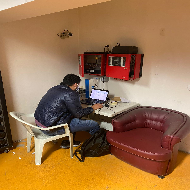 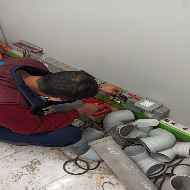 1. Kat A-45 No’lu bağımsız bölüm önünde bulunan araçlar çekilmiş, hareket alanına duba montajı yapılmıştır.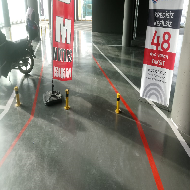 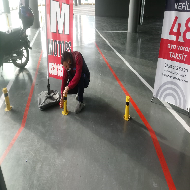 Fast-food katı B Blok tarafı su kaçırdığı tespit edilen yangın springi yenisi ile değiştirilmiştir.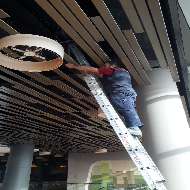 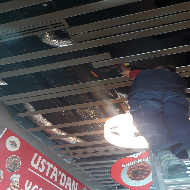 D-12 No’lu bağımsız bölüm arkası yangın koridoru damlatan pis su pimaşı silikon ile onarılmıştır.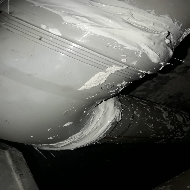 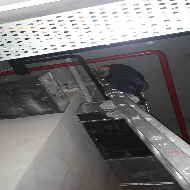 Aksiyel fanların kontrolleri yapılmış, herhangi bir olumsuzluk görülmemiştir.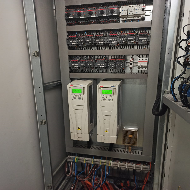 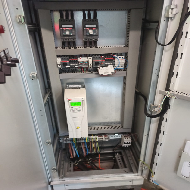 Fast-food katında bulunan sarmal kapının arızalı olduğu tespit edilmiş, kapı sensörleri temizlenerek arıza giderilmiştir.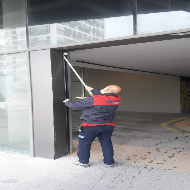 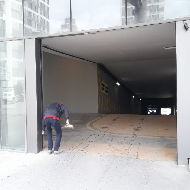 Zemin kat çıkış rampa başında bulunan emaye boyalı temperli camın kırıldığı tespit edilmiş, yenisi ile değiştirilmiştir.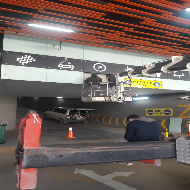 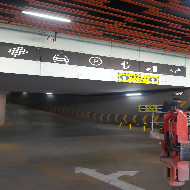 Yeni faaliyete geçen bağımsız bölümlerin su sayaçları takılmış, BEDAŞ yetkilileri tarafından abonelikleri aktif edilerek kullanıma açılmıştır.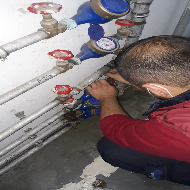 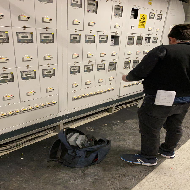 WC’ler günlük olarak kontrol edilmiş, eksikler ve arızalar tespit edilerek giderilmiştir.TV yayını ile ilgili teknik destek isteyen bağımsız bölüm sahipleri bilgilendirilmiştir.Yangın dedektörleri ile ilgili teknik destek isteyen bağımsız bölüm sahipleri bilgilendirilmiştir.Dış çevre aydınlatma direkleri kontrol edilmiş, atan sigortalar kaldırılmıştır.AVM geneli kullanım suyu için tanker ile su tedariği günlük yapılmaktadır.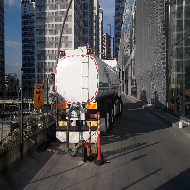 Güvenlik/Danışma hizmetleri Orkun Güvenlik Firması tarafından 24 saat esasına göre sağlanmaktadır.Bina içi ve çevresi 126 kameralı CCTV sistemi ile izlenmekte olup yaklaşık 29 günlük kayıt tutulmaktadır.Ayrıca Güvenlik Personellerine, Orkun Güvenlik firması tarafından;Hizmet esnasında davranış şekilleri,Görev yerlerindeki uyulması gereken kurallar,Telefon ile konuşma kuralları,Güvenliğin tanımı, giriş çıkış kontrolü, vardiya değişimi,Kılık, kıyafet, teçhizat,Fiziki güvenlik tedbirleri, ilk yardımEtkili iletişim,Konularında belirli aralıklarla kurum içi eğitim hizmetleri verilmektedir.           Tur sistemi ile devriye atılmakta, gerekli güvenlik raporları tutulmaktadır.Orkun Güvenlik Firması yetkilileri tarafından danışma personellerinin periyodik olarak denetimleri yapılmaktadır.AVM içinde hızlı motor kullananlar, hız yapan araçlar, bisiklet kullananlar uyarılmakta ve ilgili dükkânların yetkililerine bilgi verilmektedir.Bağımsız bölüm tadilatları için projeye gelen kamyonet, forklift araçlarına güvenlik devriye personelleri eşlik ederek, koordinasyonlu olarak çalışmalar yürütülmektedir.Tadilat yapan dükkânlar kontrol edilmekte, tadilatçıların telefon numaraları alınmaktadır.Güvenlik amirleri AVM genelini rutin olarak kontrol etmektedir.Devriye danışman personelleri AVM genelinde uygunsuz park eden araç sahiplerini uyarmaktadır.AVM içerisinde bulunan tüm bağımsız bölümlerin elektrik faturaları dağıtılmaktadır.AVM içerisinde bulunan aktif bağımsız bölümlerin su tüketim makbuzları dağıtılmaktadır.AVM’nin ortak alanlarında ve bağımsız bölüm önlerinde bulunan Yönetim planına aykırı bir şekilde pasta-cila, göçük düzeltme vb. gibi işlem yapanlar için sözlü ihtarlar yapılmakta ve tutanaklar tutulmaktadır.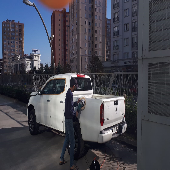 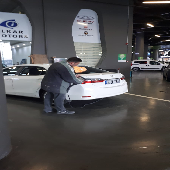 AVM içerisine giriş yapan esnaf ve müşterilere mobolarda görevli danışman personeller tarafından ateş ölçümü yapılmaktadır.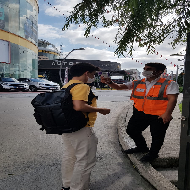 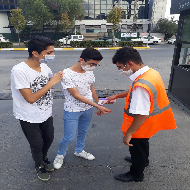 Her gün saat 08:00 ve 17:00’de AVM genelinde çöpler toplanmaktadır.Her gün saat 08:00’da ofis katı ve odaların temizliği yapılmaktadır.3. Kat, fast food katı tuvaletlerin temizliği yapılmakta ve kontrol edilmektedir.Haftada bir gün temizlik depoları temizlenip, düzenlenmektedir.C Blok otomat makinelerinin giremediği yerler paspas yapılarak temizlenmektedir.Güvenlik merkezi ve Yönetim Ofisi camlarının temizliği yapılmaktadır.Dezenfekte kimyasalları ile tüm katlar dezenfekte edilmektedir.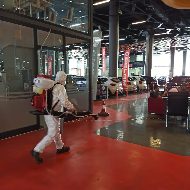 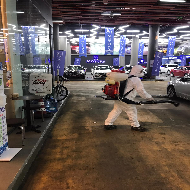 Asansörler ve yürüyen merdivenler günlük olarak dezenfekte edilmektedir.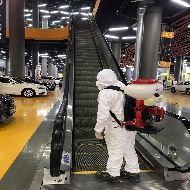 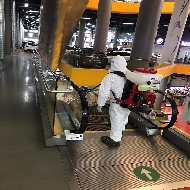 Katlarda bulunan tüm WC’ler günlük olarak dezenfekte edilmektedir.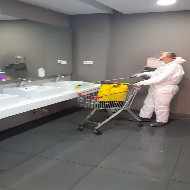 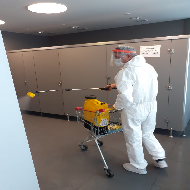 Giriş-Çıkış kapılarında bulunan tüm moboların dezenfektesi yapılmaktadır.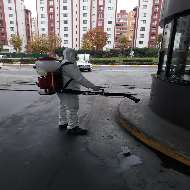 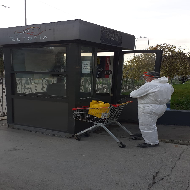 AVM girişlerinde bulunan mazgalların temizliği yapılmıştır.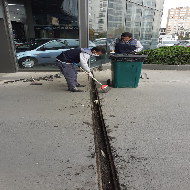 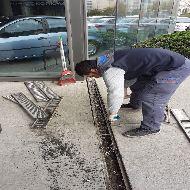 Asansör kabinleri ve dış yüzeyleri temizliği yapılmıştır.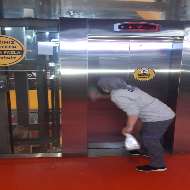 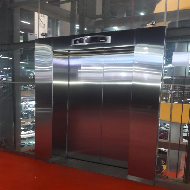 Katlarda bulunan tüm WC’lerin temizliği yapılmaktadır.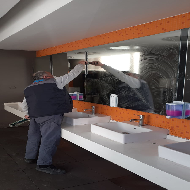 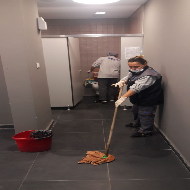 Ortak alan cam korkulukların temizliği yapılmıştır.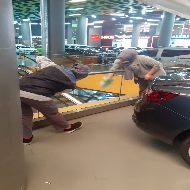 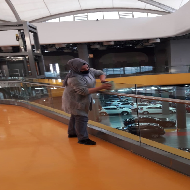 Mescit ve abdesthanelerin temizliği yapılmaktadır.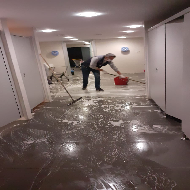 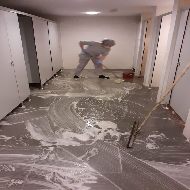 Yürüyen merdivenlerin temizliği yapmaktadır.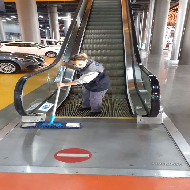 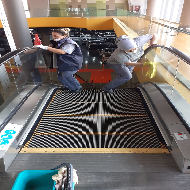 AVM girişleri cam kapıların temizliği yapılmaktadır.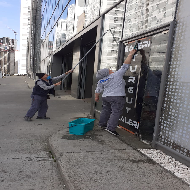 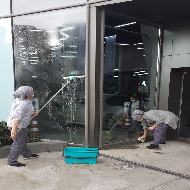 Yangın tahliye koridorlarının temizliği yapılmaktadır.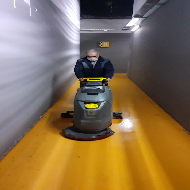 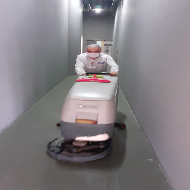 Geçici mescit olarak kullanılan bağımsız bölüme temizlik amaçlı boyama çalışması yapılmıştır.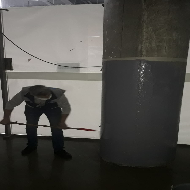 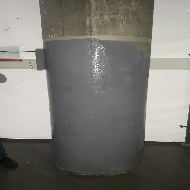 Güven 4 giriş rampası duvar ve tavan boyama çalışması yapılmıştır.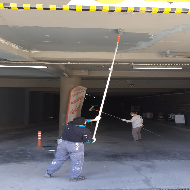 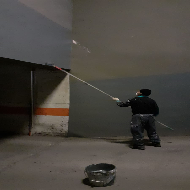 AVM girişlerinde bulunan moboların temizliği yapılmaktadır.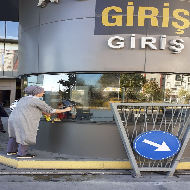 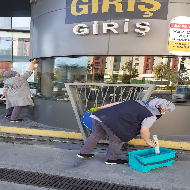 AVM genelinde mıntıka temizliği yapılmaktadır.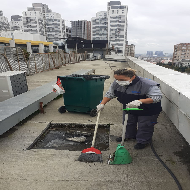 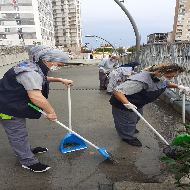 Yıkama makinelerinin giremediği alanlar paspas ile temizlenmektedir.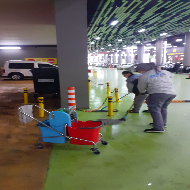 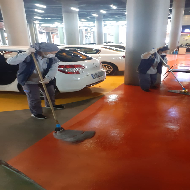 Fast-food katı yağmur suyu giderleri temizliği yapılmaktadır.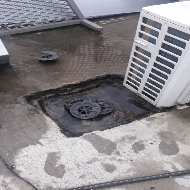 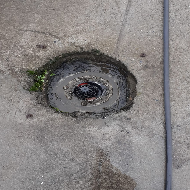 İniş ve Çıkış rampaları temizliği yapılmıştır.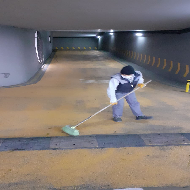 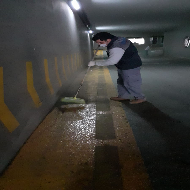 3. Kat yolların ve gri alanların yıkaması yapılmaktadır.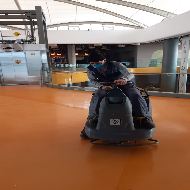 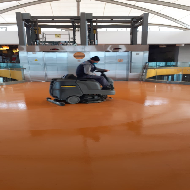 2. Kat yolların ve gri alanların yıkaması yapılmaktadır.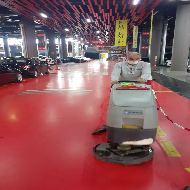 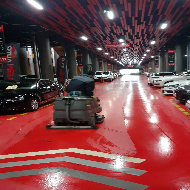 1. Kat yolların ve gri alanların yıkaması yapılmaktadır.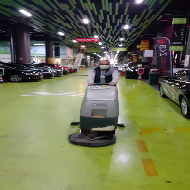 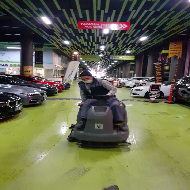 AVM girişleri, Zemin kat yolların ve gri alanların yıkaması yapılmaktadır.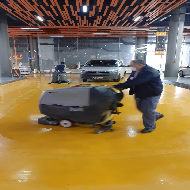 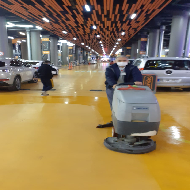 Servis katı yolların ve gri alanların yıkaması yapılmaktadır.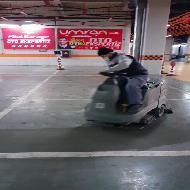 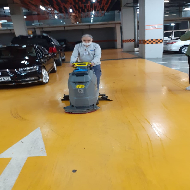 Çevre aydınlatma direklerine engel olan ağaç dalları budanarak temizliği yapılmaktadır.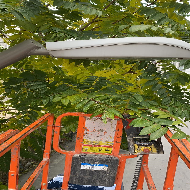 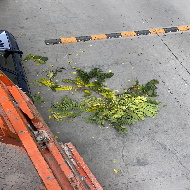 Güven 3 bölgesinde bulunan ağaçların budamaları yapılmaktadır.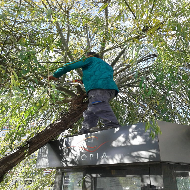 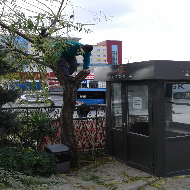 Bahçede bulunan peyzaj bitkilerin budaması ve temizliği yapılmaktadır.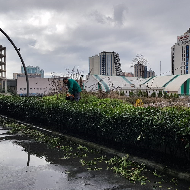 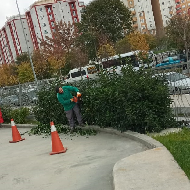 Çimlerin üzerinde biriken kurumuş bitki dalları ve yaprakları tırmıkla toplanarak temizliği yapılmaktadır.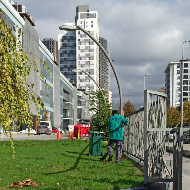 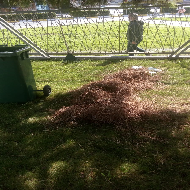 Bitkilerin diplerinde yeşeren yabani otların temizliği yapılmaktadır.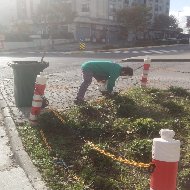 Bahçede bulunan kurumuş saksı bitkiler sökülerek yerine yeni bitkiler ekilmiştir.PROJE ADIAUTOPIA ANA YAPI YÖNETİMİKONU VE TARİH2020 YILI KASIM AYI FAALİYET RAPORU1.PROJE TANITIMI, SİTE YÖNETİM ORGANİZASYON ŞEMASI542 BAĞIMSIZ BÖLÜMADETDOLUBOŞDOLU %BOŞ %Mülk Sahibi Bağımsız Bölüm238391997%0%Kiracı Bağımsız Bölüm304304056%0%TOPLAM54234319963%37%2.İDARİ FAALİYETLERSMS/E-MAİL GÖNDERİM DURUMUSMS/E-MAİL GÖNDERİM DURUMUSMS/E-MAİL GÖNDERİM DURUMUSMS/E-MAİL GÖNDERİM DURUMUSMS/E-MAİL GÖNDERİM DURUMUSMS/E-MAİL GÖNDERİM DURUMUS.NODUYURU KONUSUTARİHULAŞANULAŞMAYANULAŞMAMASI İLE İLGİLİ ÇÖZÜM1AİDAT TAHAKKUKU 02.11.2020 4175 GÜNCELLEME YAPILMAKTADIR.2BAKİYE BİLGİLENDİRME05.11.20203095 GÜNCELLEME YAPILMAKTADIR.3BAKİYE BİLGİLENDİRME09.11.20202725 GÜNCELLEME YAPILMAKTADIR.4BAKİYE BİLGİLENDİRME10.11.20202564 GÜNCELLEME YAPILMAKTADIR.6BAKİYE BİLGİLENDİRME19.11.20201734GÜNCELLEME YAPILMAKTADIR.BAKİYE BİLGİLENDİRME30.11.20201464GÜNCELLEME YAPILMAKTADIR.KONUKONUKONUYAPILDIYAPILMADIGEREKÇE VE ÇÖZÜMAYLIK FAALİYET RAPORUNU WEB SİTESİNE GİRİLMESİAYLIK FAALİYET RAPORUNU WEB SİTESİNE GİRİLMESİAYLIK FAALİYET RAPORUNU WEB SİTESİNE GİRİLMESİXTALEPLERİN DEĞERLENDİRİLİP İLGİLİ BİRİMLERE BİLDİRİLMESİTALEPLERİN DEĞERLENDİRİLİP İLGİLİ BİRİMLERE BİLDİRİLMESİTALEPLERİN DEĞERLENDİRİLİP İLGİLİ BİRİMLERE BİLDİRİLMESİXTALEPLERLE İLGİLİ ÇÖZÜM SÜRECİNİN TAKİBİ VE ÇÖZÜM ULAŞTIRILMASITALEPLERLE İLGİLİ ÇÖZÜM SÜRECİNİN TAKİBİ VE ÇÖZÜM ULAŞTIRILMASITALEPLERLE İLGİLİ ÇÖZÜM SÜRECİNİN TAKİBİ VE ÇÖZÜM ULAŞTIRILMASIXDİLEKÇELERİN VE İLGİLİ FORMLARIN ARŞİVLENMESİDİLEKÇELERİN VE İLGİLİ FORMLARIN ARŞİVLENMESİDİLEKÇELERİN VE İLGİLİ FORMLARIN ARŞİVLENMESİXÖNERİ VE ŞİKÂYETLERİN DEĞERLENDİRİLMESİÖNERİ VE ŞİKÂYETLERİN DEĞERLENDİRİLMESİÖNERİ VE ŞİKÂYETLERİN DEĞERLENDİRİLMESİX3.TEKNİK & İNŞAİ FAALİYETLERBLOK 
ADIKAT 
SAYISIDAİRE 
SAYISIASANSÖR
SAYISIASANSÖR
SAYISISENSÖR
SAYISIYANGIN TÜPÜ 
KG/SAYIYANG. DOLABI
SAYISIŞAFT
DLP. SAY.A49600132660B61622220026354C91133313318010D71712222535354OTOPARK205513021218TOPLAM542778201069816PERSONEL SAYISIPERSONEL SAYISIPERSONEL SAYISIGÖREV YERİGÖREV YERİGÖREV YERİÇALIŞMA SAATLERİELEKTRİK/MEKANİK/İNŞAİ/TESİSATELEKTRİK/MEKANİK/İNŞAİ/TESİSATBÜTÇELENENBÜTÇELENENÇALIŞAN SAY.ORTAK MAHALLERORTAK MAHALLERORTAK MAHALLER08:00-17:00ELEKTRİK ELEKTRİK 334ORTAK MAHALLERORTAK MAHALLERORTAK MAHALLER09:00-18:00MEKANİK MEKANİK 334ORTAK MAHALLERORTAK MAHALLERORTAK MAHALLER12:00-21:00TEKNİK ŞEF TEKNİK ŞEF 334ORTAK MAHALLERORTAK MAHALLERORTAK MAHALLER15:00 -22:00ELEKTRİK  ELEKTRİK  BAKIMI YAPILACAK EKİPMAN ADIBAKIMI YAPILACAK EKİPMAN ADIBAKIMI YAPILACAK EKİPMAN ADIBAKIMI YAPILACAK EKİPMAN ADI KURUM/KİŞİ KURUM/KİŞİBAKIM PERİYODUBAKIM YAPILMA DURUMUBAKIM YAPILMA DURUMUYürüyen merdivenYürüyen merdivenYürüyen merdivenYürüyen merdivenBuga OtisBuga OtisHer ayın 10-15 i arasıYapıldıYapıldıAsansörAsansörAsansörAsansörBuga OtisBuga OtisHer ayın 10-15 i arasıYapıldıYapıldıHidrofor GruplarıHidrofor GruplarıHidrofor GruplarıHidrofor GruplarıÇağdaş TeknikÇağdaş Teknik3 Ayda 1 yapılmaktadır.YapıldıYapıldıJeneratörJeneratörJeneratörJeneratörGensa JeneratörGensa Jeneratör2 Ayda 1 yapılmaktadır.YapıldıYapıldıYangın Algılama SistemleriYangın Algılama SistemleriYangın Algılama SistemleriYangın Algılama SistemleriEmtekno ElektrikEmtekno Elektrik3 Ayda 1 yapılmaktadır.YapıldıYapıldı4.GÜVENLİK FAALİYETLERİCİHAZ ADICİHAZ DURUMUCİHAZ DURUMUKONTROLCİHAZIN FAALİYET DURUMUCİHAZIN FAALİYET DURUMUAÇIKLAMACİHAZ ADIVARYOKCİHAZIN
KONTROL TARİHİÇALIŞIYORÇALIŞMIYORGEREKÇESES KAYIT SİSTEMİ (SANTRAL) XDüzenli olarak her gün yapılmaktadır XBARİYER SİSTEMİ XOTOMATİK ARAÇ GEÇİŞ SİSTEMİ (OGS) XPLAKA TANIMA SİSTEMİ (PTS)X ÇEVRE GÜVENLİK KAMERALARI XDüzenli olarak her gün yapılmaktadırX YÖNETİM OFİSİ KAMERALARIXDüzenli olarak her gün yapılmaktadırX TURNİKELİ YAYA GEÇİŞ SİSTEMİX SİTE YAYA GİRİŞ KAPILARI/KARTLI GEÇİŞ SİSTEMİ XSadece Akşam 9’dan sonra Araçla veya Yaya olarak Kartlı- Kontrollü Geçiş Sistemi sağlanmaktadır. XDÂHİLİ HAT SİSTEMİ (İNTERKOM)X Düzenli olarak her gün yapılmaktadır X5.TEMİZLİK FAALİYETLERİPERSONEL SAYISIPERSONEL SAYISIGÖREV YERİÇALIŞMA SAATLERİCAMCI/MAKİNACI/MEYDANCI/TEMZ. PERS.BÜTÇELENENÇALIŞAN SAY.ORTAK MAHALLER08:00-17:00CAMCI1010ORTAK MAHALLER08:00-17:00MAKİNACI1010ORTAK MAHALLER08:00-17:00MEYDANCI1010ORTAK MAHALLER08:00-17:00TEMİZLİK PER.AlanCinsİşlemHer GünHer HaftaAylıkDış Alan Sert ZeminTaşSüpürmeDış Alan Ekili AlanBitkiÇöp ToplamaDış Alan Çöp KovalarıMetalBoşaltılmasıDış Alan Çöp KovalarıMetalYıkamaDış Alan Çöp KonteynerMetalYıkamaDış Alan AydınlatmalarıLambalarNemli SilmeDış Alan Yürüme YollarıTaşYıkamaTeknik HacimlerNemli Silme Zemin Dış Alan Yol KenarlarıIzgaralarYıkamaDış Alan Yol KenarlarıKameralarNemli SilmeYangın MerdivenleriBrüt BetonIslak PaspaslamaÇöp ToplamaAsansörlerKabin TemizliğiNemli Silme, Zemin Temiz.Ortak Alan Cam YüzeylerCam Nemli Silme6.BAHÇE VE PEYZAJ HİZMETLERİHİZMET SATIN ALARAKHİZMET SATIN ALARAKHİZMET SATIN ALARAKPERSONEL ÇALIŞTIRARAKPERSONEL ÇALIŞTIRARAKPERSONEL ÇALIŞTIRARAKPERSONEL SAYISIPERSONEL SAYISI X X XBÜTÇELENENÇALIŞAN X X X 1 1YEŞİL ALAN M²YEŞİL ALAN M²AĞAÇ SAYISIAĞAÇ SAYISIAĞAÇ SAYISIAĞAÇ SAYISIMEVSİMLİK ÇİÇEK SAYISIMEVSİMLİK ÇİÇEK SAYISI 2.400 Metrekare 2.400 MetrekareVAR OLAN VAR OLAN YENİ DİKİLENYENİ DİKİLENVAR OLAN YENİ DİKİLEN 2.400 Metrekare 2.400 Metrekare1257 AdetZemin Kat80 AdetFast-food----TOPLAMTOPLAMÇİM BİÇME 
MAKİNE SAYISIGARANTİ 
SÜRESİAYLIK YAKIT TÜKETİMİAYLIK YAKIT TÜKETİMİAYLIK YAKIT TÜKETİMİÇİM BİÇME MAKİNESİ BAKIMIÇİM BİÇME MAKİNESİ BAKIMIÇİM BİÇME MAKİNESİ BAKIMI1YOK LİTREBİRİM FİYATTUTARYAPILDIYAPILMADIGEREKÇEYOK  XSULAMA TEMİNİSULAMA TEMİNİSULAMA TEMİNİSULAMA TÜRÜSULAMA TÜRÜOTOMATİK SULAMA TÜRÜOTOMATİK SULAMA TÜRÜOTOMATİK SULAMA TÜRÜŞEBEKETANKERSONDAJELLE OTOMATİKDAMLA 
SULAMAOTOM. -YR. OTOM. FISKIYEOTOM. -YR. OTOM. FISKIYE XXX  XAYLIK SU TÜKETİMİAYLIK SU TÜKETİMİAYLIK SU TÜKETİMİSULAMA KONTROLÜSULAMA KONTROLÜSULAMA KONTROLÜSULAMA KONTROLÜSULAMA KONTROLÜKULLANILAN
 SU MİKTARIBİRİM FİYATTUTARYAPILIYORYAPILMIYORGEREKÇESİGEREKÇESİGEREKÇESİ 14011,80 TL1.652,00 TL XHİZMET KONUSUHİZMET KONUSUHİZMET KONUSUYAPILDIYAPILMAKTAYAPILMADIGEREKÇEGEREKÇEDİKİLİ AĞAÇLARIN BUDANMASIDİKİLİ AĞAÇLARIN BUDANMASIDİKİLİ AĞAÇLARIN BUDANMASIXYEŞİL ALANLARIN YABANİ OTLARDAN TEMİZLENMESİYEŞİL ALANLARIN YABANİ OTLARDAN TEMİZLENMESİYEŞİL ALANLARIN YABANİ OTLARDAN TEMİZLENMESİXAĞAÇ DİPLERİNİN ÇAPALANMA İŞLEMİNİN YAPILMASIAĞAÇ DİPLERİNİN ÇAPALANMA İŞLEMİNİN YAPILMASIAĞAÇ DİPLERİNİN ÇAPALANMA İŞLEMİNİN YAPILMASIXÇALI GRUPLARININ ÇAPALANMA İŞLEMİ YAPILMASIÇALI GRUPLARININ ÇAPALANMA İŞLEMİ YAPILMASIÇALI GRUPLARININ ÇAPALANMA İŞLEMİ YAPILMASIXSULAMA İŞLEMİ YAPILMASISULAMA İŞLEMİ YAPILMASISULAMA İŞLEMİ YAPILMASIXİLAÇLAMA İŞLEMİ YAPILMASIİLAÇLAMA İŞLEMİ YAPILMASIİLAÇLAMA İŞLEMİ YAPILMASIXÇİM BİÇME İŞLEMİ YAPILMASIÇİM BİÇME İŞLEMİ YAPILMASIÇİM BİÇME İŞLEMİ YAPILMASIX